GULBENES NOVADA DOMES LĒMUMSGulbenēPar prioritāro aizņēmumu investīciju projektam “Gulbenes mūzikas skolas ēkas  energoefektivitātes paaugstināšana”Investīciju projekts “Gulbenes mūzikas skolas ēkas energoefektivitātes paaugstināšana” atbilst Gulbenes novada pašvaldības attīstības programmas 2018.-2024.gadam investīciju plāna 2022.-2024.gadam Ilgtermiņa prioritātes IP1. Cilvēkresursu attīstība (RVC) projektam Nr.1.Investīciju projekts “Gulbenes mūzikas skolas ēkas energoefektivitātes paaugstināšana” atbilst  Ministra kabineta 2016.gada 8.marta noteikumu Nr. 152 Darbības programmas "Izaugsme un nodarbinātība" 4.2.2. specifiskā atbalsta mērķa "Atbilstoši pašvaldības integrētajām attīstības programmām sekmēt energoefektivitātes paaugstināšanu un atjaunojamo energoresursu  izmantošanu pašvaldību ēkās” prasībām un 13.1.3. specifiskā atbalsta mērķa "Atveseļošanas pasākumi vides un reģionālās attīstības jomā" 13.1.3.1. pasākuma "Energoefektivitātes paaugstināšana pašvaldību infrastruktūrā ekonomiskās situācijas uzlabošanai" īstenošanas noteikumiem.Projekta mērķis - primārās enerģijas patēriņa samazināšana Gulbenes mūzikas skolas ēkā, sekmējot energoefektivitātes paaugstināšanu ēkā, pašvaldības izdevumu samazināšanos par energoapgādi un veicot ieguldījumus pašvaldības infrastruktūrā atbilstoši pašvaldības attīstības programmā noteiktajām prioritātēm.2022.gada 13.decembrī Gulbenes novada pašvaldība noslēdza iepirkuma līgumu Nr. GNP 2022/76/ERAF ar Sabiedrību ar ierobežotu atbildību “Trast Būve” par Gulbenes Mūzikas skolas ēkas pārbūvi, veicot energoefektivitātes paaugstināšanas pasākumus un teritorijas labiekārtošanu ar līgumcenu 353 415,43 EUR (trīs simti piecdesmit trīs tūkstoši četri simti piecpadsmit euro un 43 centi) ar PVN, kas sastāv no attiecināmajām izmaksām par mūzikas skolas ēkas pārbūvi 266 909,65 EUR (divi simti sešdesmit seši tūkstoši deviņi simti deviņi euro un 65 centi) ar PVN un ārpus projekta izmaksām par teritorijas labiekārtošanas darbiem, kas neattiecas uz energoefektivitātes pasākumiem 86 505,79 EUR (astoņdesmit seši tūkstoši pieci simti pieci euro un 79 centi) ar PVN apmērā, kuras būtu jāfinansē no Gulbenes novada pašvaldības 2023.gada budžeta.Gulbenes novada dome 2023.gada 27.aprīļa sēdē pieņēma lēmumu Nr. GND/2023/444 “Par aizņēmumu investīciju projektam “Gulbenes mūzikas skolas ēkas energoefektivitātes paaugstināšana”” (protokols Nr. 7;90.p.), kurā nolēma apstiprināt aizņēmuma ņemšanu Valsts kasēinvestīciju projekta “Gulbenes mūzikas skolas ēkas energoefektivitātes paaugstināšana” pašvaldības finansējuma un ERAF finansējuma 10 procentu priekšfinansēšanas daļai 71 902,73 EUR (septiņdesmit viens tūkstotis deviņi simti divi euro un 73 centi) apmērā.2023.gada 24.maija Pašvaldību aizņēmumu un galvojumu kontroles un pārraudzības padomes sēdē ir pieņemts lēmums atbalstīt investīciju projekta “Gulbenes mūzikas skolas ēkas energoefektivitātes paaugstināšana” aizņēmuma piešķiršanu 71 902,73 EUR (septiņdesmit viens tūkstotis deviņi simti divi euro un 73 centi) apmērā Gulbenes novada pašvaldībai.Lai mazinātu 2023.gada pašvaldības budžeta slogu, Gulbenes novada pašvaldības administrācijas Finanšu nodaļa konstatē, ka investīciju projekta “Gulbenes mūzikas skolas ēkas energoefektivitātes paaugstināšana” būvniecības ārpus projekta izmaksu finansēšanai nepieciešams ņemt prioritāro aizņēmumu 73 529,92 EUR (septiņdesmit trīs tūkstoši pieci simti divdesmit deviņi euro un 92 centi) apmērā Valsts kasē. Projektu paredzēts īstenot līdz 2023.gada 31.decembrim.Projekts atbilst likuma “Par valsts budžetu 2023.gadam un budžeta ietvaru 2023., 2024. un 2025.gadam” 36.panta pirmās daļas 8.punktā noteiktajiem kritērijiem par iespēju saņemt valsts budžeta aizdevumus katras pašvaldības ne vairāk kā četriem noteiktiem prioritāriem investīciju projektiem ar kopējo aizņēmuma summu 1 500 000,00 EUR apmērā, ja pašvaldības budžeta ikgadējais līdzfinansējums, sākot ar 2023.gadu, nav mazāks par 15 procentiem un ikgadējais aizņēmuma apmērs nav lielāks par 85 procentiem no pašvaldības kopējām projekta izmaksām attiecīgajā gadā. Ņemot vērā iepriekš minēto, 2023.gada prioritārā investīciju projekta “Gulbenes mūzikas skolas ēkas energoefektivitātes paaugstināšana” pašvaldības budžeta līdzfinansējuma 15 procentus veido 12 975,87 EUR. (divpadsmit tūkstoši deviņi simti septiņdesmit pieci euro un 87 centi). Nepieciešamais Valsts kases aizņēmums investīciju projekta “Gulbenes mūzikas skolas ēkas energoefektivitātes paaugstināšana” teritorijas labiekārtošanas izmaksu finansēšanai sastāda 73 529,92 EUR (septiņdesmit trīs tūkstoši pieci simti divdesmit deviņi euro un 92 centi).Pašvaldības tiesības ņemt aizņēmumu nosaka likuma “Par pašvaldību budžetiem” 22.panta pirmā daļa, kas nosaka, ka pašvaldība, pamatojoties uz domes lēmumu, var ņemt īstermiņa un ilgtermiņa aizņēmums un uzņemties ilgtermiņa saistības. Pašvaldības domes lēmumā, ar kuru pašvaldība uzņemas ilgtermiņa saistības, paredzami arī šādu saistību izpildes finansējuma avoti. Ilgtermiņa aizņēmumi šā likuma izpratnē ir aizņēmumi, kuru atmaksas periods pārsniedz viena saimnieciskā gada ietvarus.Pamatojoties uz „Likuma par budžeta un finanšu vadību” 41.panta piekto daļu, kas nosaka pašvaldībai ir tiesības ņemt aizņēmumus un sniegt galvojumus tikai gadskārtējā valsts budžeta likumā paredzētajos kopējo pieļaujamo palielinājuma apjomos, likuma „Par pašvaldību budžetiem” 22.pantu, kas paredz pašvaldības tiesības ņemt aizņēmumus, 22.1 pantu, kas nosaka, ka pašvaldības ņem aizņēmumus, noslēdzot aizņēmuma līgumu ar Valsts kasi, ievērojot Ministru kabineta 2019.gada 10.decembra noteikumus Nr.590 „Noteikumi par pašvaldību aizņēmumiem un galvojumiem”, kas nosaka kārtību, kādā pašvaldības var ņemt aizņēmumus, Pašvaldību likuma 10.panta pirmās daļas 21.punktu, kurš nosaka, ka tikai domes kompetencē ir pieņemt lēmumus citos ārējos normatīvajos aktos paredzētajos gadījumos un ņemot vērā, ka pašvaldībai nepieciešams finansējums investīciju projekta “Gulbenes mūzikas skolas ēkas energoefektivitātes paaugstināšana” īstenošanas ietvaros paredzēto teritorijas labiekārtošanas būvdarbu apmaksai, atklāti balsojotar 14 balsīm "Par" (Ainārs Brezinskis, Aivars Circens, Anatolijs Savickis, Andis Caunītis, Atis Jencītis, Daumants Dreiškens, Guna Pūcīte, Guna Švika, Gunārs Ciglis, Intars Liepiņš, Lāsma Gabdulļina, Mudīte Motivāne, Normunds Audzišs, Normunds Mazūrs), "Pret" – nav, "Atturas" – nav, Gulbenes novada dome NOLEMJ:1. 2023.gada prioritārā investīciju projekta “Gulbenes mūzikas skolas ēkas energoefektivitātes paaugstināšana” īstenošanai, kas atbilst pašvaldības apstiprinātajai attīstības programmai “Gulbenes novada attīstības programma 2018. – 2024.gadam” un nodrošina lietderīgu investīciju īstenošanu pašvaldības autonomās funkcijas, gādāt par pašvaldības administratīvās teritorijas labiekārtošanu, izpildei:1.1. ņemt ilgtermiņa aizņēmumu 73 529,92 EUR (septiņdesmit trīs tūkstoši pieci simti divdesmit deviņi euro un 92 centi) apmērā no Valsts kases ar tās noteikto procentu likmi uz 10 gadiem ar atlikto pamatsummas maksājumu līdz 2024.gada martam. Aizņēmuma atmaksu garantēt ar Gulbenes novada pašvaldības budžetu. Aizņēmumu izņemt 2023.gadā.1.2. paredzēt pašvaldības 2023.gada budžetā nepieciešamo līdzfinansējumu līdz 12 975,87 EUR (divpadsmit tūkstoši deviņi simti septiņdesmit pieci euro un 87 centi). 2. UZDOT Gulbenes novada pašvaldības administrācijas Finanšu nodaļas finanšu ekonomistei A. Zagorskai nodrošināt dokumentu sagatavošanu un iesniegšanu Finanšu ministrijas Pašvaldību aizņēmumu un galvojumu kontroles un pārraudzības padomei.3. PILNVAROT Gulbenes novada domes priekšsēdētāju parakstīt aizdevuma līgumu.Gulbenes novada domes priekšsēdētājs        		     			A. CaunītisSagatavoja: Agnese Zagorska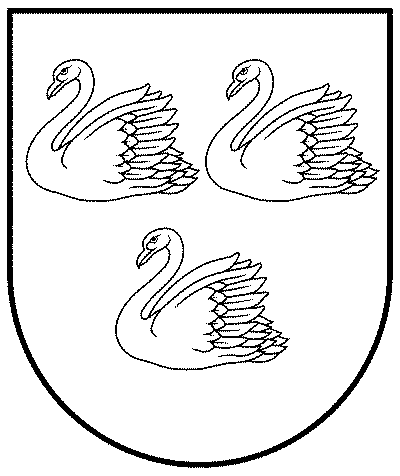 GULBENES NOVADA PAŠVALDĪBAReģ.Nr.90009116327Ābeļu iela 2, Gulbene, Gulbenes nov., LV-4401Tālrunis 64497710, mob.26595362, e-pasts; dome@gulbene.lv, www.gulbene.lv2023.gada 25.maijā                                  Nr. GND/2023/553                                  (protokols Nr.8; 100.p)